Koldustól alamizsnát- szólások triminó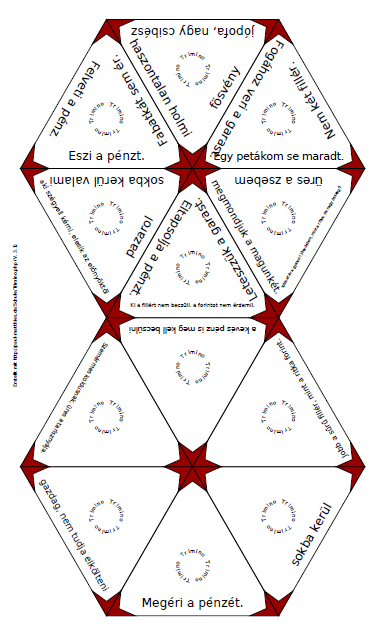 1. Nyomtassuk ki!2. Vágjuk fel háromszögekre!3. Illesszük össze, úgy a háromszögeket, hogy a szólások és a jelentésük egymás mellé kerüljenek.4. Ha jól dolgozunk, egy csillagformát kapunk.